Společnost Maier CZ je součástí španělské skupiny MAIER GROUP, světovým lídrem ve výrobě plastových komponentů do automobilů renomovaných světových značek (Stellantis, Ford, Mercedes-Benz, Land Rover, Jaguar, BMW, Nissan, atd.).
Výrobní závod v Prostějově se zaměřuje na vstřikolisování, lakování a chromování plastových dílů do automobilů.Aktuálně obsazujeme pozici Specialista životního prostředí.Co budete dělat:Koordinovat činnosti v oblasti ochrany životního prostředí: udržovat aktualizované informace a údaje týkající se ochrany životního prostředí a podávat potřebná povolení a hlášení o změnách kontrolním orgánům.Dohlížet na efektivnost využívání zdrojů a na dodržování stanovených postupů přímo na pracovištích.Odpovídat za odpadové hospodářství firmy.Budete se podílet na tvorbě strategie a politiky společnosti s důrazem na ekologickou stránku a budete spolupracovat s kontrolními orgány pro životní prostředí.Jaké znalosti a dovednosti byste měli mítVzdělání v oblasti ekologie a životního prostředí, nebo praktické zkušenosti z této oblastiPodrobnější znalost práce s chemickými látkami je výhodouZnalost angličtiny na úrovni B2Samostatnost SvědomitostAktivní zapojení a hledání cest, jak zlepšit a zefektivnit práci s ohledem na životní prostředíCo vám můžeme nabídnoutPřátelské prostředí v mezinárodní firměDalší profesní i osobnostní rozvojÚčast na lokálních i mezinárodních projektechZajímavou práce vzhledem k různorodosti technologiíPodporu vedení skupiny MaierDobré mzdové ohodnocení a benefityV případě, že je tato nabídka přesně to, co hledáte, pak neváhejte a zasílejte svůj životopis, případně volejte ohledně bližších informací.Klára ČiklováRecruiter – RPO Advisor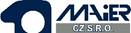 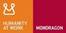 Maier CZ s.r.o.Průmyslová 4259/14796 01  Prostějovtel.: +420 602 285 866email: klacik.ext@maier.es